JESUS SAVES • JESUS HEALS • JESUS  DELIVERS  SOUL-WINNING          SCRIPT   Has anyone ever told you that God loves            you and that He has a wonderful plan  for your life?  I have a real quick, but  important question to ask you. If you were to die this very second, do you know for sure, beyond a shadow of a doubt, that you would go to Heaven?  [If “Yes”—Great, why would you say “Yes”? (If they respond with anything but “I have Jesus in my heart” or something similar to that, PROCEED WITH SCRIPT) or “No” or “I 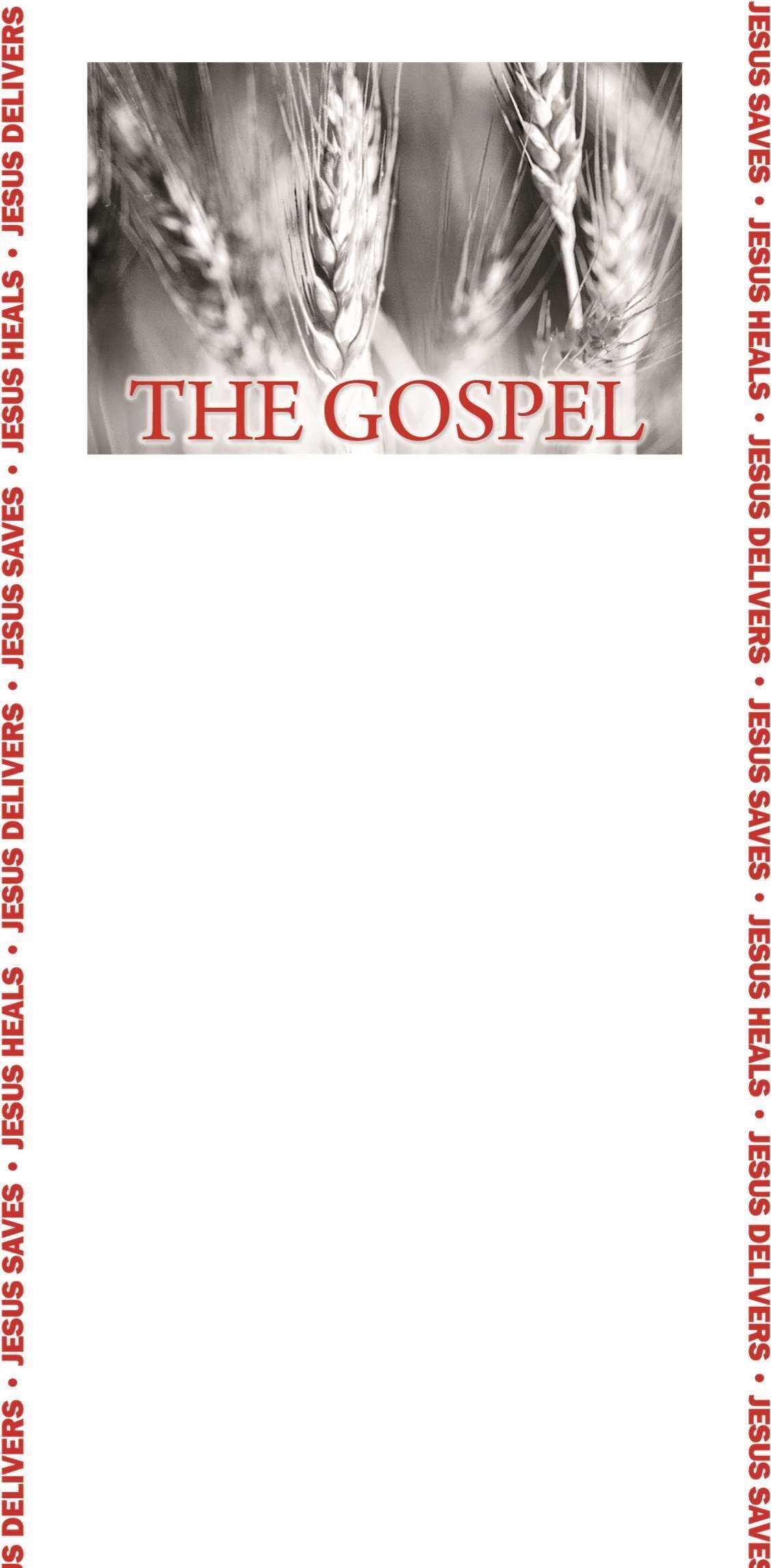 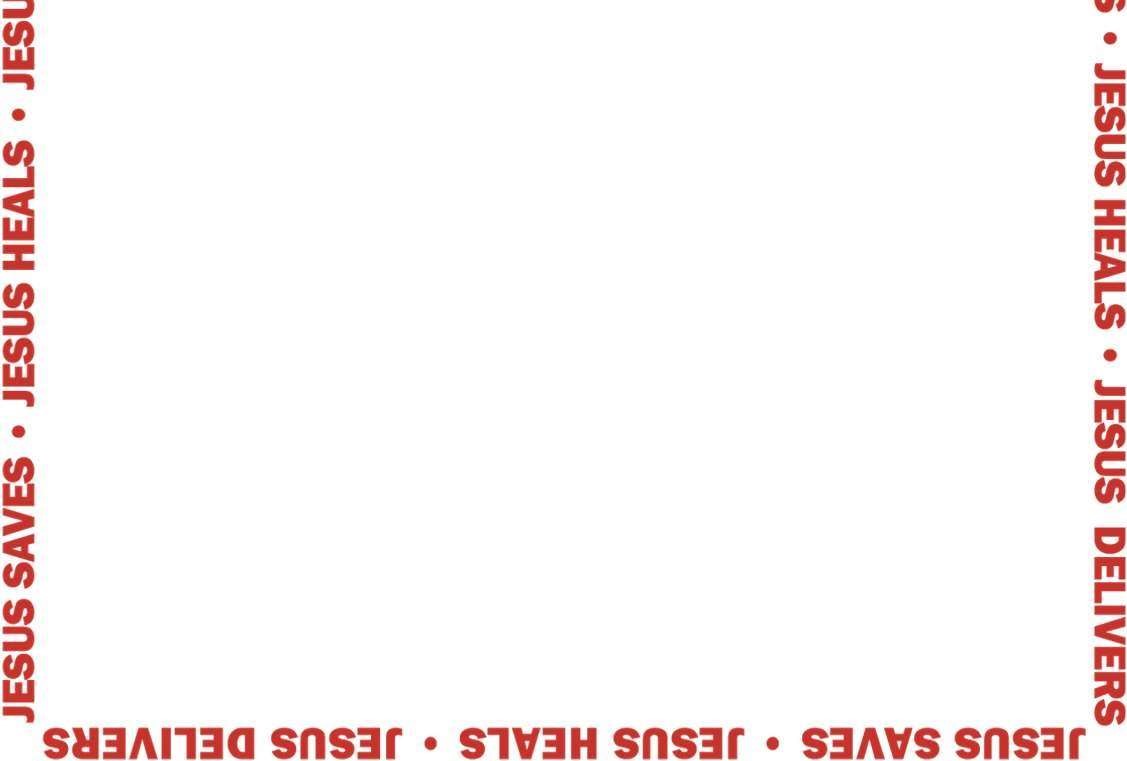 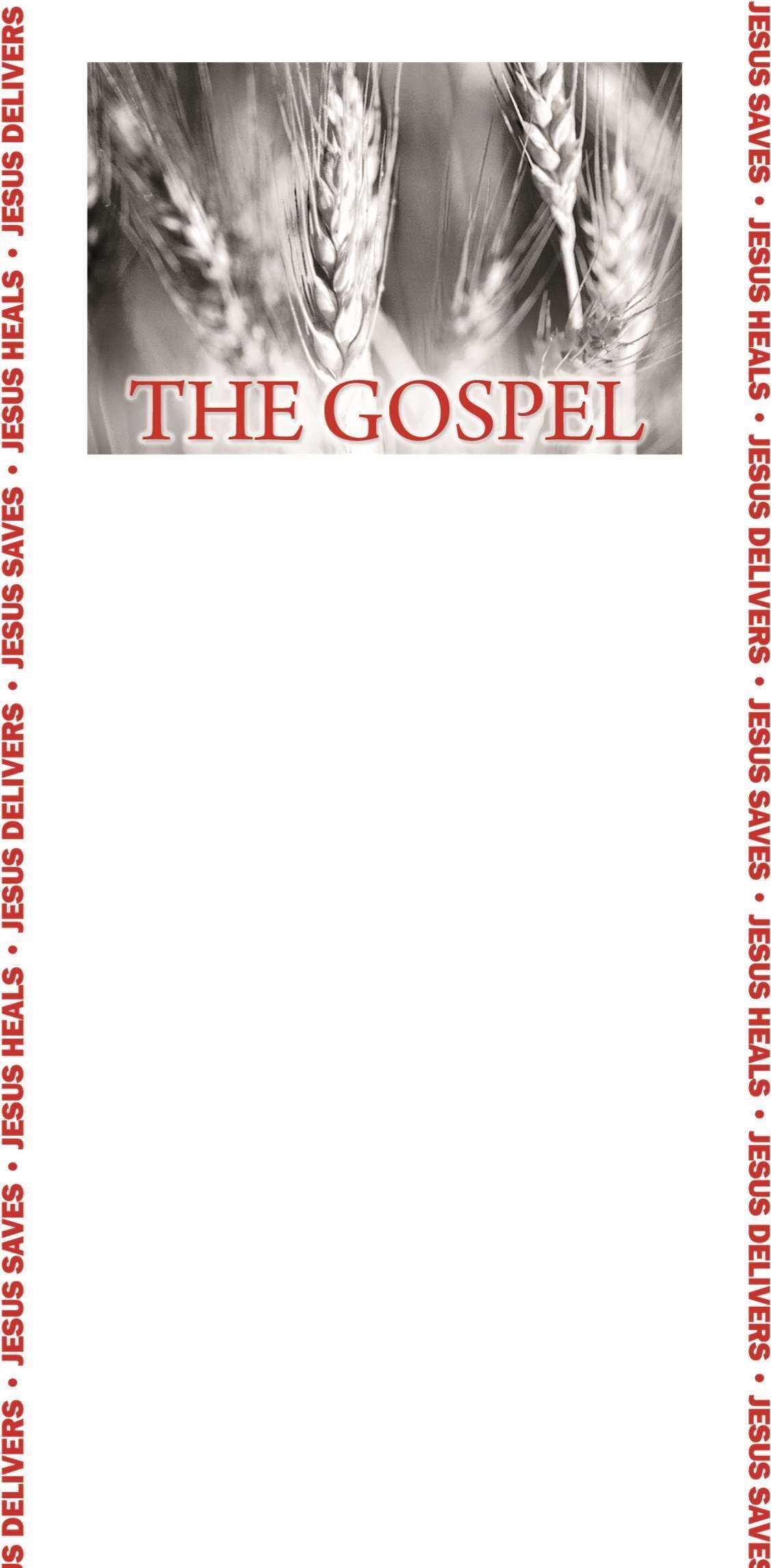 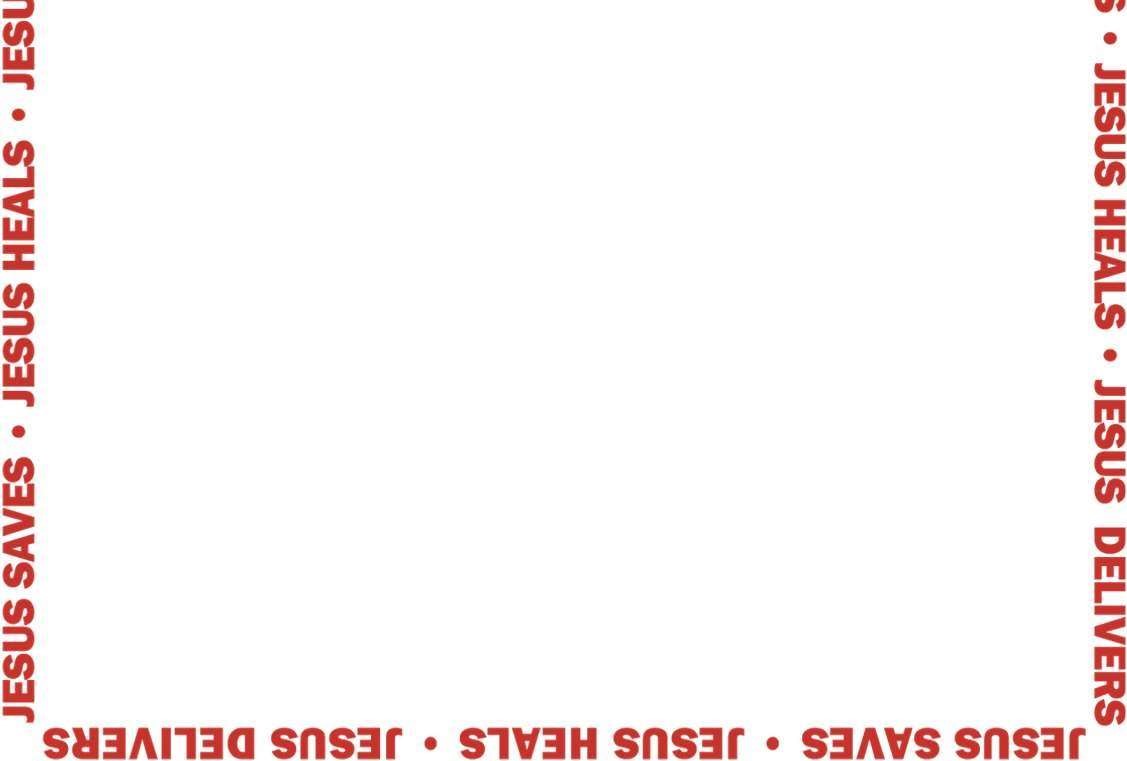 hope  so” PROCEED WITH SCRIPT.]        Let me quickly share with you what the Holy Bible reads. It reads “for all have sinned and come short of the glory of God” and “for the wages of sin is death, but the gift of God is eternal life through Jesus Christ our Lord”. The Bible also reads, “For whosoever shall call upon the name of the Lord shall be saved”.  And you’re a “whosoever” right? Of course you are; all of us are.  ( continued on reverse side — )     JESUS SAVES • JESUS HEALS • JESUS DELIVERS   I’m going to say a quick prayer for you. Lord, bless (FILL IN NAME) and his/ her family with long and healthy lives. Jesus, make Yourself real to him/her and do a quick work in his/her heart. If (FILL IN NAME) has not received  Jesus Christ as his/her Lord and Savior, I pray he/she will do so now.  (FILL IN NAME), if you would like to receive the gift that God has for you today, say this after me with your heart and lips out loud. Dear Lord Jesus, come into my heart. Forgive me of my sin. Wash me and cleanse me. Set me free. Jesus, thank You that You died for me. I believe that You are risen from the dead and that You’re coming back again for me. Fill me with the Holy Spirit. Give me a passion for the lost, a hunger for the things of God and a holy boldness to preach the gospel of Jesus Christ. I’m saved; I’m born again, I’m forgiven and I’m on my way to Heaven because I have Jesus in my heart.  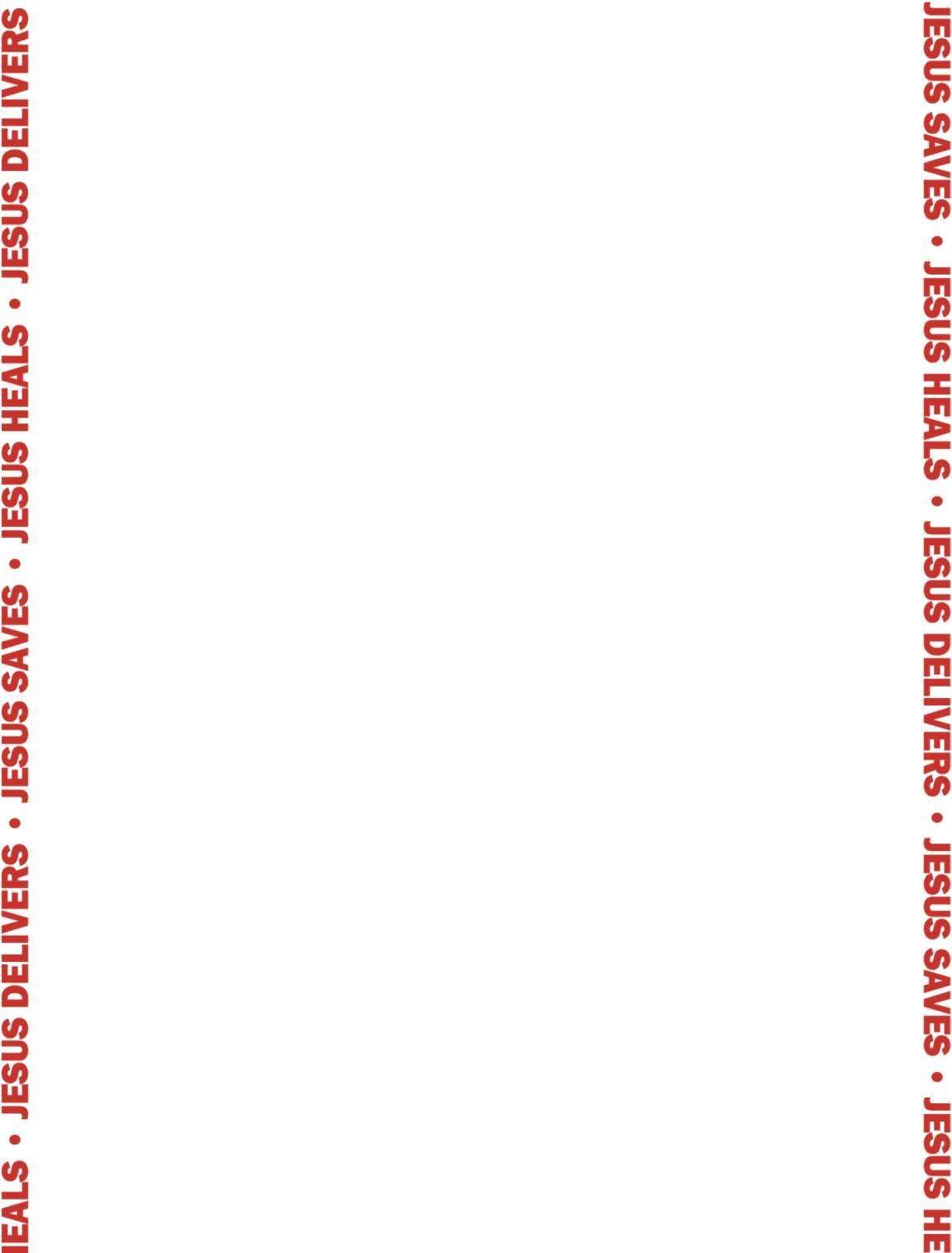 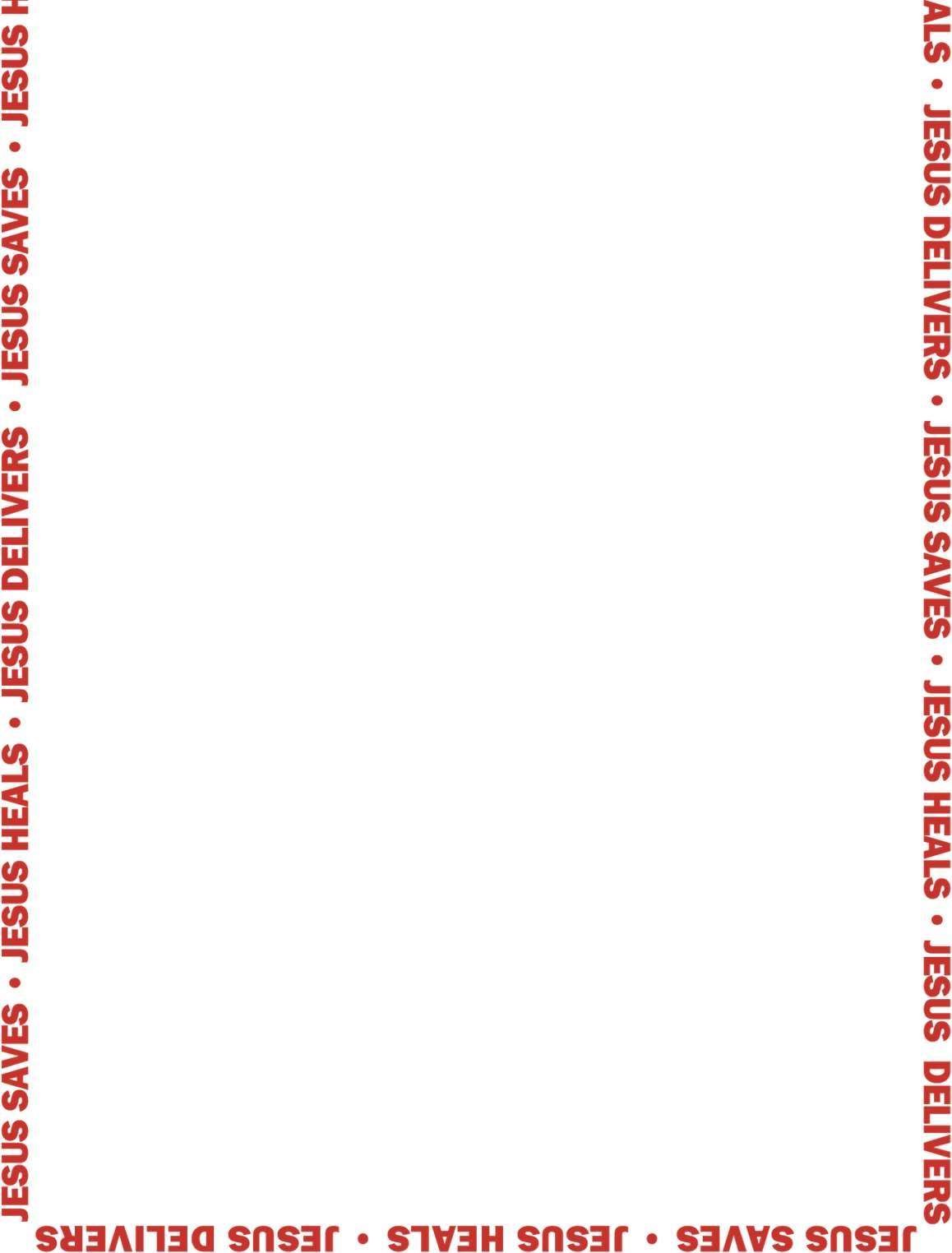 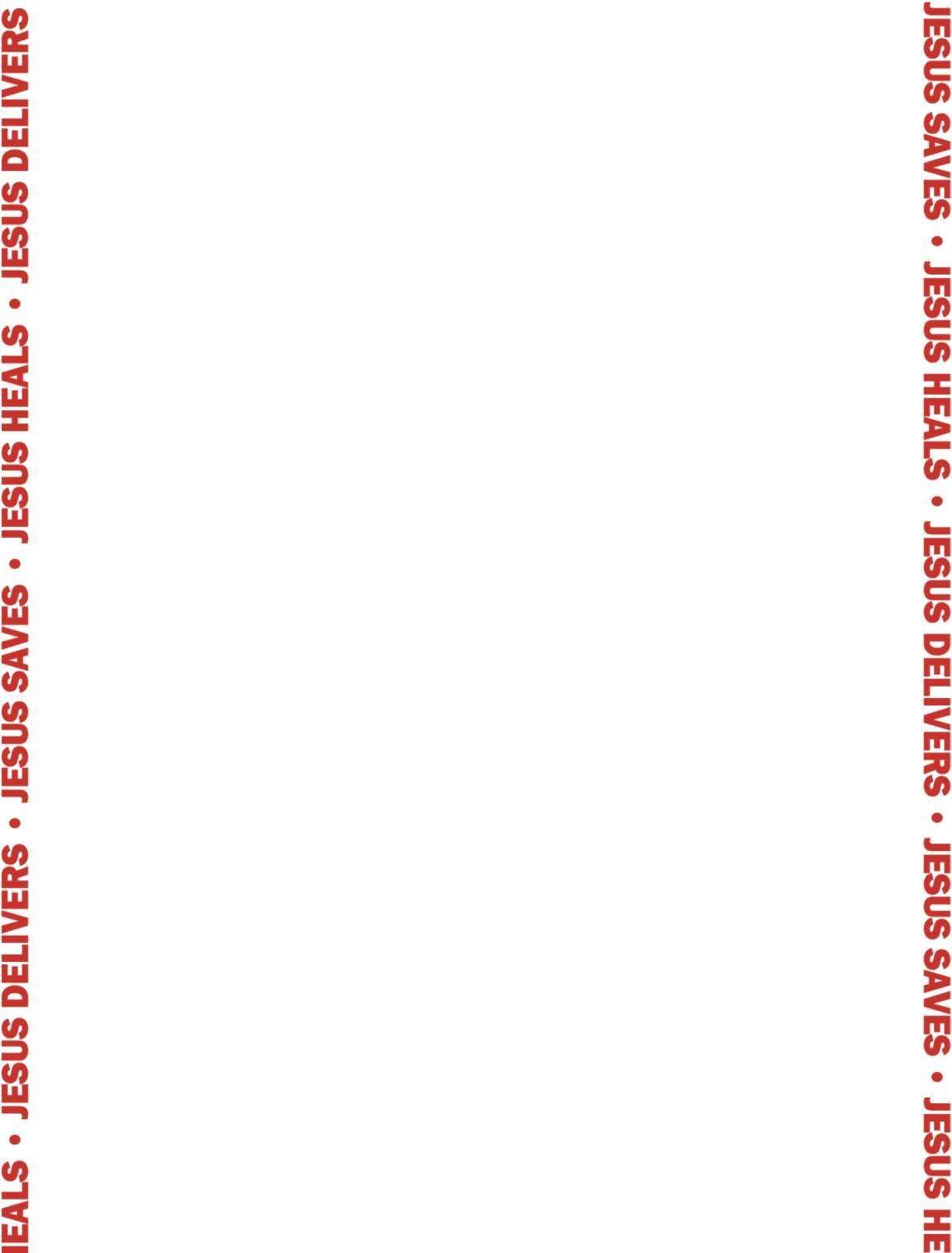 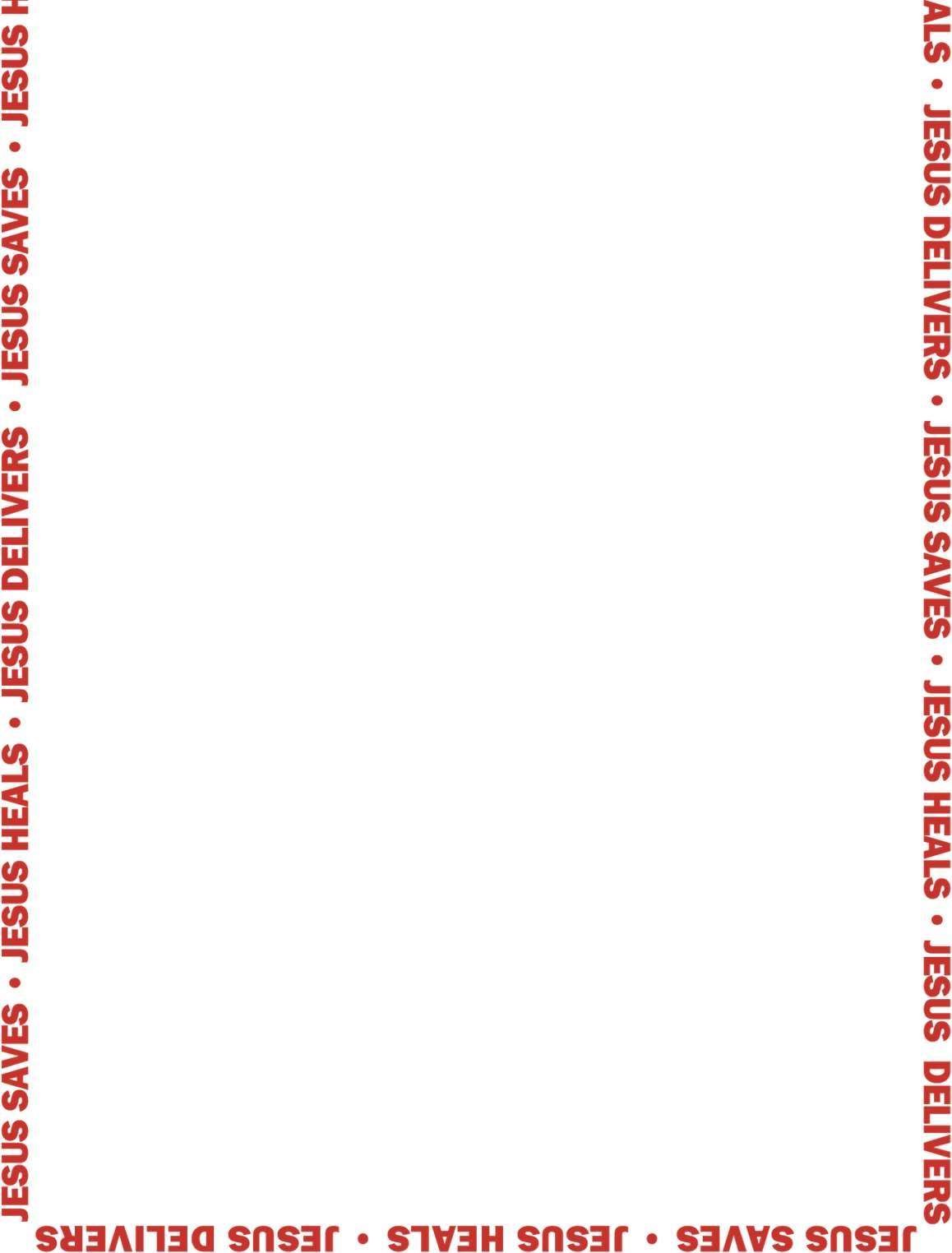   As a minister of the gospel of Jesus Christ, I  tell you today that all of your sins are forgiven. Always remember to run to God and not from God because He loves you and has a great plan for your life.  [Invite them to your church and follow up: receive full name, email, address,  & phone number.]       (For more tools visit: www.EWGlobal.org )  JESUS SAVES • JESUS HEALS • JESUS  DELIVERS  SOUL-WINNING          SCRIPT   Has anyone ever told you that God loves            you and that He has a wonderful plan  for your life?  I have a real quick, but  important question to ask you. If you were to die this very second, do you know for sure, beyond a shadow of a doubt, that you would go to Heaven?  [If “Yes”—Great, why would you say “Yes”? (If they respond with anything but “I have Jesus in my heart” or something similar to that, PROCEED WITH SCRIPT) or “No” or “I hope  so” PROCEED WITH SCRIPT.]        Let me quickly share with you what the Holy Bible reads. It reads “for all have sinned and come short of the glory of God” and “for the wages of sin is death, but the gift of God is eternal life through Jesus Christ our Lord”. The Bible also reads, “For whosoever shall call upon the name of the Lord shall be saved”.  And you’re a “whosoever” right? Of course you are; all of us are.  ( continued on reverse side — )  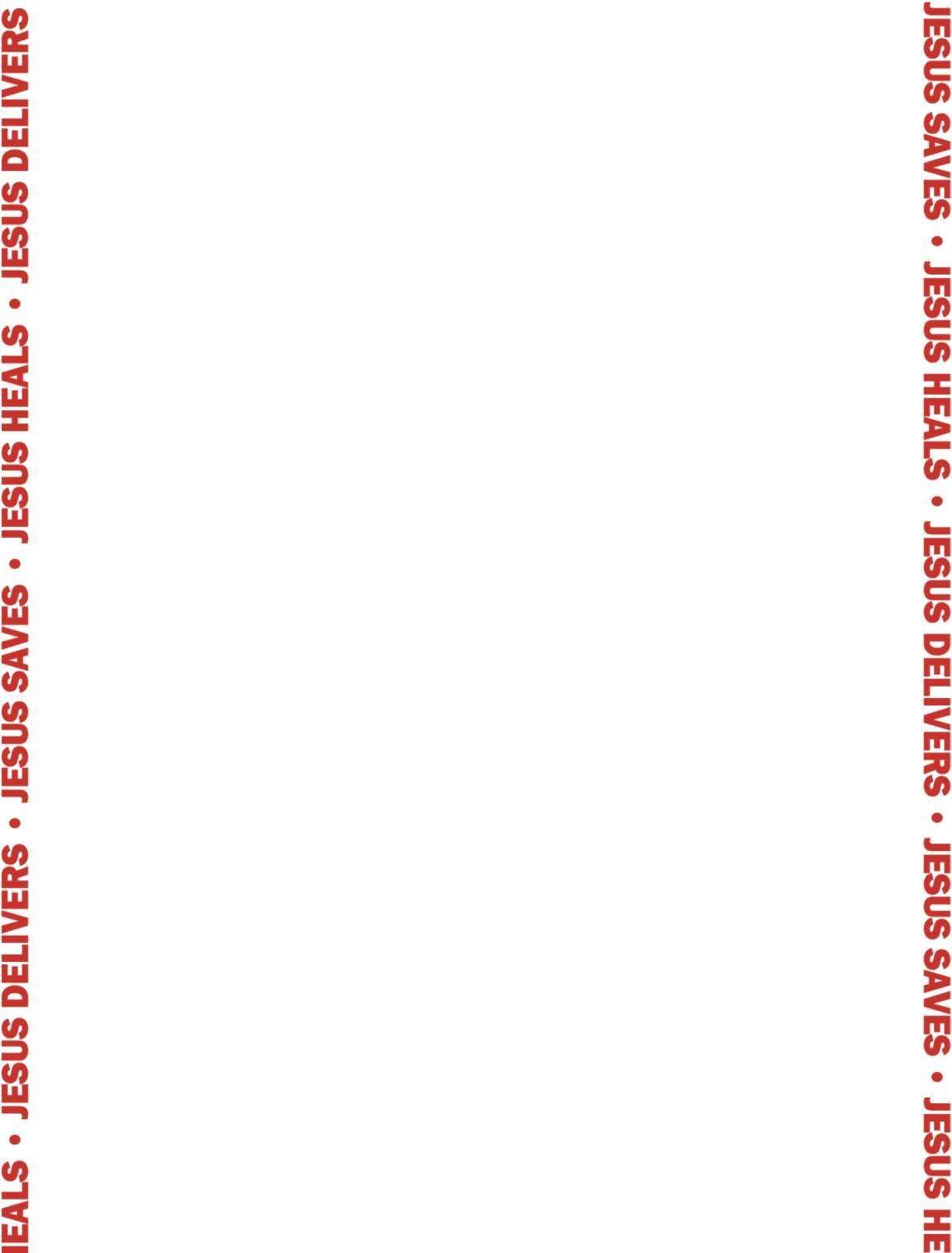 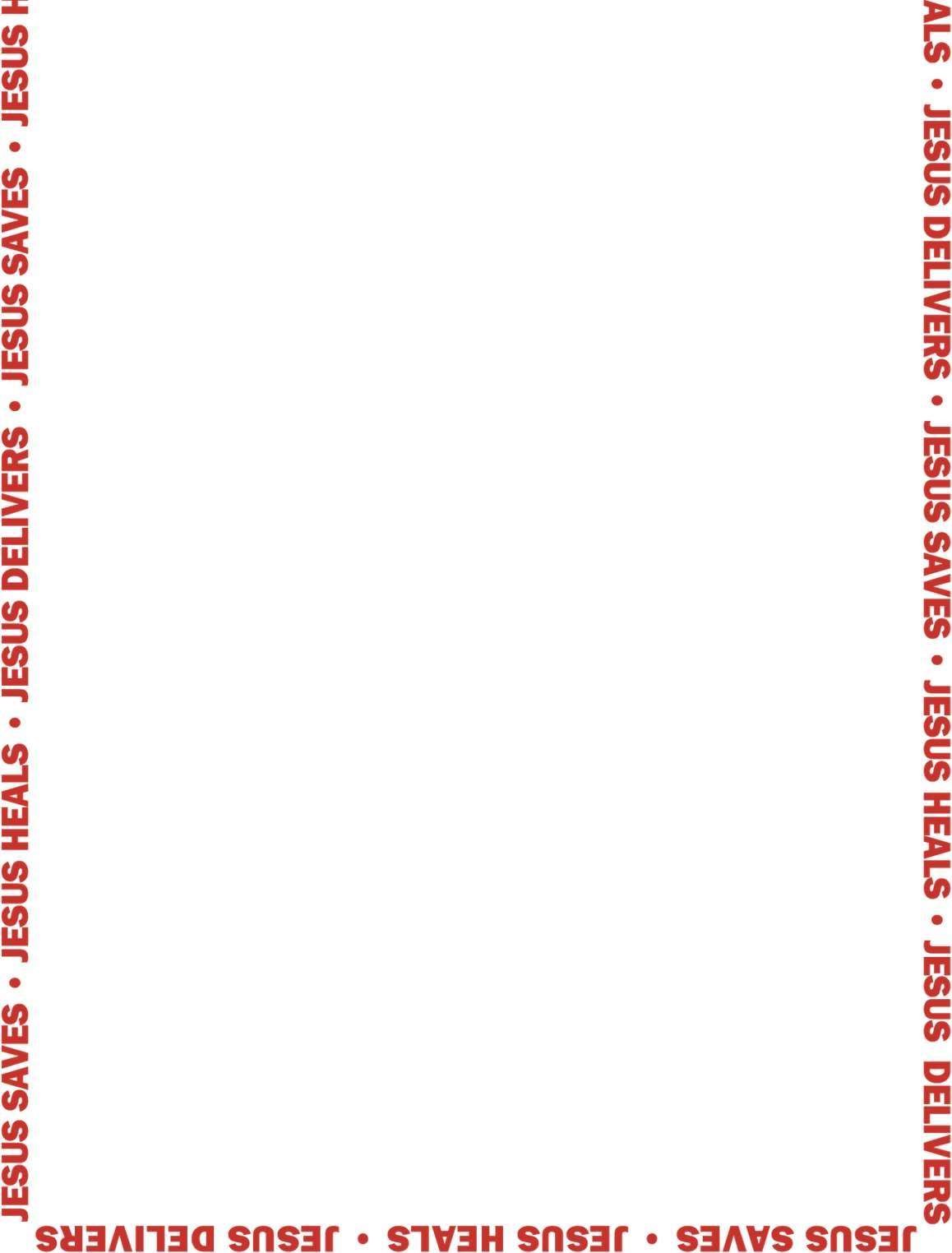    JESUS SAVES • JESUS HEALS • JESUS DELIVERS   I’m going to say a quick prayer for you. Lord, bless (FILL IN NAME) and his/ her family with long and healthy lives. Jesus, make Yourself real to him/her and do a quick work in his/her heart. If (FILL IN NAME) has not received  Jesus Christ as his/her Lord and Savior, I pray he/she will do so now.  (FILL IN NAME), if you would like to receive the gift that God has for you today, say this after me with your heart and lips out loud. Dear Lord Jesus, come into my heart. Forgive me of my sin. Wash me and cleanse me. Set me free. Jesus, thank You that You died for me. I believe that You are risen from the dead and that You’re coming back again for me. Fill me with the Holy Spirit. Give me a passion for the lost, a hunger for the things of God and a holy boldness to preach the gospel of Jesus Christ. I’m saved; I’m born again, I’m forgiven and I’m on my way to Heaven because I have Jesus in my heart.    As a minister of the gospel of Jesus Christ, I  tell you today that all of your sins are forgiven. Always remember to run to God and not from God because He loves you and has a great plan for your life.  [Invite them to your church and follow up: receive full name, email, address,  & phone number.]       (For more tools visit: www.EWGlobal.org)